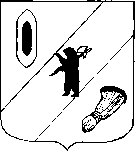 АДМИНИСТРАЦИЯ ГАВРИЛОВ-ЯМСКОГОМУНИЦИПАЛЬНОГО РАЙОНАПОСТАНОВЛЕНИЕ22.03.2017   № 250Об утверждении плана мероприятий («дорожная карта»)по реализации изменений, направленных на повышение эффективности сферы культурыВ целях реализации распоряжения Правительства Российской Федерации от 28 декабря 2012 г. № 2606-р, постановления Правительства Ярославской области от 21.05.2014 № 470-п «О плане мероприятий («дорожной карте») по реализации изменений, направленных на повышение эффективности сферы культуры в Ярославской области, и признании утратившим силу постановления Правительства Ярославской области от 13.03.2013 № 227-п», постановления Правительства Ярославской области от 28.12.2016 №1348-п «О внесении изменений в постановление Правительства области от 21.05.2014 № 470-п»,  руководствуясь ст.26 Устава Гаврилов-Ямского муниципального района,АДМИНИСТРАЦИЯ МУНИЦИПАЛЬНОГО РАЙОНА ПОСТАНОВЛЯЕТ:1. Утвердить  план мероприятий («дорожную карту») по реализации изменений, направленных на повышение эффективности сферы культуры в Гаврилов-Ямском муниципальном районе в новой редакции (Приложение).2. Рекомендовать главам администраций городского  и сельских  поселений Гаврилов-Ямского муниципального района принять соответствующий нормативно-правовой акт  и обеспечить реализацию плана мероприятий по реализации изменений,  направленных на повышение эффективности сферы культуры в соответствующих поселениях Гаврилов-Ямского муниципального района.         	 3. Признать утратившими силу пункт 1 постановления Администрации Гаврилов-Ямского муниципального района  от 31.07.2014  №1026 «Об утверждении плана мероприятий («дорожная карта») по реализации изменений, направленных на повышение эффективности сферы культуры», пункт 1 постановления Администрации Гаврилов-Ямского муниципального района от 15.06.2015  № 744 «О внесении изменений в постановление Администрации Гаврилов-Ямского муниципального района от 31.07.2014  № 1026», пункт 1 постановления Администрации Гаврилов-Ямского муниципального района  от 21.04.2016 № 433 «Об утверждении плана мероприятий («дорожная карта») по реализации изменений, направленных на повышение эффективности сферы культуры».4. Контроль за исполнением постановления возложить на первого заместителя Главы Администрации Гаврилов-Ямского муниципального района А.А. Забаева.5. Постановление разместить на официальном сайте Администрации Гаврилов-Ямского муниципального района в сети Интернет.6. Постановление вступает в силу с момента подписания.Глава Администрациимуниципального района				                      В.И. СеребряковПриложение                                                                            к постановлению                                                                            Администрации                                                                           муниципального района                                                                           от 22.03.2017  № 250 ПЛАН МЕРОПРИЯТИЙ(«дорожная карта») по реализации изменений, направленных на повышение эффективности сферы культуры в Гаврилов-Ямском муниципальном районеI. Цели разработки «дорожной карты»Целями реализации Плана мероприятий («дорожной карты») по реализации изменений, направленных на повышение эффективности сферы культуры в Гаврилов-Ямском муниципальном районе (далее – «дорожная карта»), являются:- повышение качества жизни жителей Гаврилов-Ямского муниципального района путем предоставления им возможности саморазвития через регулярные занятия творчеством по свободно выбранному ими направлению, воспитание (формирование) подрастающего поколения в духе культурных традиций страны, создание условий для развития творческих способностей и социализации современной молодежи, самореализации и духовного обогащения творчески активной части населения, полноценного межнационального культурного обмена;- обеспечение достойной оплаты труда работников учреждений культуры Гаврилов-Ямского муниципального района (далее – учреждения культуры) как результат повышения качества оказания муниципальных услуг и достижения целевых показателей их количества;- развитие и сохранение кадрового потенциала учреждений культуры;- повышение престижности и привлекательности профессий в сфере культуры Гаврилов-Ямского муниципального района (далее – сфера культуры);- сохранение культурного и исторического наследия Гаврилов-Ямского муниципального района, обеспечение доступа граждан к культурным ценностям и участию в культурной жизни, реализация творческого потенциала нации;- создание благоприятных условий для устойчивого развития сферы культуры.II. Проведение структурных реформ в сфере культурыВ рамках проведения структурных реформ предусматривается:- повышение качества и расширение спектра предоставляемых муниципальных услуг в сфере культуры;- обеспечение доступности к культурному продукту путем информатизации отрасли;- формирование конкурентной среды в сфере культуры путем усиления поддержки творческих проектов;- создание условий для творческой самореализации жителей Гаврилов-Ямского муниципального района;- вовлечение населения Гаврилов-Ямского муниципального района в создание и продвижение культурного продукта;- участие сферы культуры в формировании комфортной среды жизнедеятельности населенных пунктов;- популяризация Гаврилов-Ямского муниципального района во внутреннем и внешнем культурно-туристическом пространстве.III. Целевые показатели (индикаторы) развития сферы культуры и меры, обеспечивающие их достижение Мерами, обеспечивающими достижение целевых показателей (индикаторов) развития сферы культуры, являются:-  создание механизма стимулирования работников учреждений культуры, оказывающих услуги (выполняющих работы) различной степени сложности, включающего установление более высокого уровня заработной платы, обеспечение выполнения требований к качеству оказания услуг, прозрачное формирование оплаты труда, внедрение современных норм труда, направленных на повышение качества оказания муниципальных услуг;-  поэтапный рост оплаты труда работников учреждений культуры, достижение целевых показателей по доведению уровня оплаты труда (средней заработной платы) работников учреждений культуры до средней заработной платы в регионах Российской Федерации в соответствии с Указом Президента Российской Федерации от 7 мая 2012 года № 597 «О мероприятиях по реализации государственной социальной политики» (далее − Указ Президента Российской Федерации от 7 мая 2012 года № 597);-  сохранение и развитие кадрового потенциала работников сферы культуры, создание предпосылок для появления в бюджетном секторе конкурентоспособных специалистов и менеджеров; переобучение, повышение квалификации на основе обновленных квалификационных требований к работникам;-  реорганизация неэффективных учреждений сферы культуры Гаврилов-Ямского муниципального района.IV. Мероприятия по совершенствованию оплаты труда работников учреждений культуры1. Разработка и проведение мероприятий по совершенствованию оплаты труда работников учреждений культуры должны осуществляться с учетом Программы поэтапного совершенствования системы оплаты труда в государственных (муниципальных) учреждениях на 2012 − 2018 годы, утвержденной распоряжением Правительства Российской Федерации от 26 ноября 2012 г. № 2190-р, Единых рекомендаций по установлению на федеральном, региональном и местном уровнях систем оплаты труда работников государственных и муниципальных учреждений, утверждаемых на соответствующий год решением Российской трехсторонней комиссии по регулированию социально-трудовых отношений. Учитывая специфику деятельности учреждений культуры, при планировании размеров средств, направляемых на повышение заработной платы работников, в качестве приоритетных должны рассматриваться библиотеки, культурно-досуговые учреждения и музеи. При этом объемы финансирования должны соотноситься с выполнением этими учреждениями показателей эффективности и достижением целевых показателей (индикаторов).2. Показателями нормативов «дорожной карты» являются:  V. Основные мероприятия, направленные на повышение эффективности и качества предоставляемых услуг в сфере культуры, связанные с переходом на заключение «эффективного контракта»Список используемых сокращенийДК ЯО – департамент культуры Ярославской областиОМСУ – органы местного самоуправления муниципальных образований областиУправление КТС и МП – Управление культуры, туризма, спорта и молодежной политикиСМИ – средства массовой информации№ п/пНаименование показателя(индикатора)Единица измерения2012 год2013 год2014 год2015 год2016 год2017 год2018 год123456789101.Динамика посещений театрально-концертных мероприятий (по сравнению с предыдущим годом)%22,12,22,32,42,52,62.Увеличение количества библиографических записей в электронных  каталогах библиотек Ярославской области, в том числе включённых в сводный электронный каталог библиотек России  (по сравнению с предыдущим годом)%16,86,06,16,26,36,46,53.Увеличение численности участников культурно-досуговых мероприятий, проводимых на платной и бесплатной основах (по сравнению с предыдущим годом)%5,45,55,65,75,85,96,04.Повышение уровня удовлетворенности жителей Гаврилов-Ямского района  качеством предоставления муниципальных услуг в сфере культуры%707174788388905.Увеличение доли публичных библиотек, подключенных к информационно-телекоммуникационной сети «Интернет», в общем количестве библиотек Ярославской области%405052551001001006.Увеличение доли детей, привлекаемых к участию в творческих мероприятиях (концертах, спектаклях, фестивалях, олимпиадах, творческих школах, выставках), в общем количестве детей%4678910117.Увеличение доли прироста числа участников культурно-массовых мероприятий %, по отношению к предыду-щему году0000,040,10,10,18.Темп роста участников клубных формирований %, по отношению к предыду-щему году0000,30,30,30,39.Увеличение доли охвата населения услугами библиотек%, по отношению к предыду-щему году0003,503,832,653,65№п/пНаименование показателя2012 год2013 год (факт)2014 год2015 год2016 год2017 год2018 год2014 − 2016 годы2014 − 2018 годы12345678910111.Норматив числа получателей услуг на 1 работника отдельной категории (по среднесписочной численности работников), человек156156156156156156ХХ2.Число получателей услуг, человек26 59626 59626 66926 66926 66926 669ХХ3.Среднесписочная численность отдельной категории работников, человек170137115110110110ХХ4.Численность населения Гаврилов-Ямского  МР, человек26 59626 59626 66926 66926 66926 669ХХ5.Соотношение средней заработной платы  работников учреждений культуры к средней заработной плате в субъекте Российской Федерации:5.1.По Программе поэтапного совершенствования системы оплаты труда в государственных (муниципальных) учреждениях на   2012 − 2018 годы, утвержденной распоряжением  Правительства Российской   Федерации от 26 ноября 2012 г.             № 2190-р, процентов49,053,059,065,074,085,0100,0ХХ5.2.По плану мероприятий ("дорожной карте") "Изменения в отраслях социальной сферы, направленные на повышение эффективности сферы культуры", утвержденному распоряжением Правительства Российской Федерации от 28 декабря 2012 г. N 2606-р, процентовХ70,370,370,382,490,0100,0ХХ5.3.По Ярославской области,           процентовХ69,170,676,673,390,0100,0ХХ6.Средняя заработная плата по субъекту Российской Федерации, рублей20 248,022 848,025139,324473,225580,727590,429821,6ХХ7.Темп роста средней заработной платы по субъекту Российской Федерации  по сравнению с предыдущим годом, процентовХ112,8110,097,4104,5107,9108,1ХХ8.Среднемесячная заработная плата работников учреждений культуры, рублей10923,913843,615657,1116162,4021399,0225700,22ХХ9.Темп роста среднемесячной заработной платы работников учреждений культуры  по сравнению с  предыдущим годом, процентовХ108,8126,7113,1103,2132,4120,1ХХ10.Доля средств от приносящей доход деятельности в фонде заработной платы (по работникам учреждений культуры),   процентовХ0,60,60,90,80,70,6ХХ11.Размер начислений на фонд оплаты труда, процентов30,230,230,230,230,230,230,2ХХ12.Фонд оплаты труда с начислениями, тыс. руб.Х29014,829588,828132,127777,336777,244169,485498,2166444,913.Прирост фонда оплаты труда с начислениями к 2013 г., тыс. руб.- всегоХХ574,00,00,07762,515154,7574,023491,2в том числе:13.1.За счет средств консолидированного бюджета субъекта Российской Федерации,  тыс. руб. - всегоХХ561,40,00,07601,514983,7561,423146,6в том числе средства, полученные за счет проведения мероприятий по оптимизации, из них:ХХ0,00,00,00,00,00,00,013.1.1.Средства от реструктуризации сети, тыс. руб.ХХ0,00,00,00,00,00,00,013.1.2.Средства от оптимизации численности персонала, в том числе административно-управленческого персонала, тыс. руб.ХХ0,00,00,00,00,00,00,013.1.3.Средства от сокращения и оптимизации расходов на содержание учреждений, млн. руб.ХХ0,00,00,00,00,00,00,013.2.За счет средств от приносящей доход деятельности, тыс. руб.ХХ12,60,00,0161,0171,012,6344,613.3.За счет иных источников (решений), включая корректировку консолидированного бюджета субъекта Российской Федерации на соответствующий год, тыс. руб.ХХ0,00,00,00,00,00,00,014.Итого объем средств, предусмотренный на повышение оплаты труда, тыс. руб. (строки 18+23+24)ХХ574,00,00,07762,515154,7574,023491,215.Соотношение объема средств от мероприятий по оптимизации к объему средств, требуемому для  повышения оплаты           труда       (строка 19 /            строка 25×100 %),                    процентовХХ0,00,00,00,00,00,00,0№ п/пНаименование мероприятияРезультатОтветственный исполнительСрок исполнения123451. Совершенствование системы оплаты труда1. Совершенствование системы оплаты труда1. Совершенствование системы оплаты труда1. Совершенствование системы оплаты труда1. Совершенствование системы оплаты труда1.1.Разработка (изменение) показателей эффективности деятельности муниципальных учреждений культуры, их руководителей и работниковПостановление Администрации Гаврилов-Ямского МРУправление КТС и МПежегодно1.2.Проведение мероприятий с учетом специфики отрасли по возможному привлечению на повышение заработной платы не менее одной трети средств, получаемых за счет реорганизации неэффективных учреждений, а также по возможному привлечению средств от приносящей доход деятельности (включая мероприятия:  по максимальному использованию закрепленных площадей и имущества; по расширению перечня платных услуг; по повышению доступности информации об услугах учреждений культуры)доклад в ДК ЯО Управление КТС и МП и муниципальные учреждения культурыежегодно1.3.Разработка порядка определения расчетной штатной численности муниципальных учреждений  культуры на основании типовых отраслевых норм труда с учетом отраслевой специфики в зависимости от объема и качества услугПостановление Администрации Гаврилов-Ямского МРУправление КТС и МП2013 − 2018 годы1.4.Оценка эффективности деятельности муниципальных учреждений культуры, осуществляющих деятельность на территории Гаврилов-Ямского МР, их руководителей и работникованалитическая записка в ДК ЯОУправление КТС и МПежегодно1.5.Внесение изменений в порядки определения нормативных затрат на финансовое обеспечение выполнения муниципального  задания муниципальными учреждениями  культуры в части учета норм трудаПостановление Администрации Гаврилов-Ямского МРУправление финансов Администрации Гаврилов-Ямского МР 2013 − 2018 годы1.6.Внесение изменений в Положение об оплате труда работников муниципальных учреждений культуры и искусства и учреждений образования сферы культуры Гаврилов-Ямского муниципального района Ярославской области, утвержденное постановлением Главы Администрации Гаврилов-Ямского муниципального района от 23.10.2008г. № 823 «Об оплате труда работников муниципальных образований культуры и искусства и учреждений образования сферы культуры Гаврилов-Ямского муниципального района Ярославской области»Постановление Администрации Гаврилов-Ямского МРУправление КТС и МП2013 − 2018 годы1.7.Проведение мероприятий по внедрению систем нормирования труда в муниципальных учреждениях культуры с учетом типовых (межотраслевых) норм труда, методических рекомендаций, утвержденных приказом Министерства труда и социальной защиты Российской Федерации  от 30.09.2013 № 504 «Об утверждении методических рекомендаций по разработке систем нормирования труда в государственных (муниципальных) учреждениях»приказ Управления КТС и МП и локальные акты учреждений культурыУправление КТС и МП и муниципальные учреждения культуры2014 г.,далее ежегодно1.8.Внедрение утвержденных типовых отраслевых норм труда работников учреждений культуры: библиотек, музеев, культурно-досуговых учреждений на основе методических рекомендаций Министерства культуры Российской Федерации с учетом необходимости качественного оказания муниципальных услуг (выполнения работ)муниципальные правовые актыУправление КТС и МП и муниципальные учреждения культуры2015 г.,далее ежегодно1.9.Реализация мероприятий, направленных на повышение эффективности бюджетных расходов и качества услуг в сфере культуры, оптимизацию бюджетных услугПостановление Администрации Гаврилов-Ямского МРУправление финансов Администрации Гаврилов-Ямского МР, Управление КТС и МП2014 − 2018 годы2. Создание «прозрачного» механизма оплаты труда руководителей учреждений культуры2. Создание «прозрачного» механизма оплаты труда руководителей учреждений культуры2. Создание «прозрачного» механизма оплаты труда руководителей учреждений культуры2. Создание «прозрачного» механизма оплаты труда руководителей учреждений культуры2. Создание «прозрачного» механизма оплаты труда руководителей учреждений культуры2.1.Организация мероприятий по представлению сведений о доходах, об имуществе и обязательствах имущественного характера руководителя учреждения культуры, его супруги (супруга) и несовершеннолетних детей, а также граждан, претендующих на занятие соответствующих должностейтрудовые договоры с руководителямиучреждений                  культурыУправление КТС и МП и муниципальные учреждения культурыежегодно2.2.Контроль за выполнением в полном объёме мер по созданию «прозрачного»  механизма оплаты труда руководителей муниципальных учреждений, включая:- представление ими сведений о доходах и имуществе  и размещение их в информационно-телекоммуникационной сети «Интернет»;- заключение дополнительных соглашений к трудовым договорам с руководителями муниципальных учреждений (трудовых договоров для вновь назначаемых руководителей) по типовой форме, утверждённой постановлением Правительства Российской Федерации от 12 апреля 2013 г.                № 329 «О типовой форме трудового договора с руководителем государственного                                 (муниципального) учреждения»трудовые договоры с руководителями учреждений        культурыразмещение в информационно-телекоммуникационной сети  «Интернет (100 %)заключение дополнительных соглашений к трудовым договорам с руководителями учреждений                                 культуры                                    (трудовых договоров для вновь назначаемых руководителей) (100 %)Управление КТС и МП и муниципальные учреждения культурыежегодно3. Развитие кадрового потенциала работников учреждений культуры3. Развитие кадрового потенциала работников учреждений культуры3. Развитие кадрового потенциала работников учреждений культуры3. Развитие кадрового потенциала работников учреждений культуры3. Развитие кадрового потенциала работников учреждений культуры3.1.Осуществление мероприятий по обеспечению соответствия работников обновленным квалификационным требованиям, в том числе на основе повышения квалификации и переподготовки работниковдоклад в ДК ЯОУправление КТС и МП2013 − 2018 годы3.2.Проведение мероприятий по организации заключения дополнительных соглашений к трудовым договорам (новых трудовых договоров) с работниками учреждений культуры в связи с введением «эффективного контракта»трудовые договоры работников учреждений культурыУправление КТС и МП и муниципальные учреждения культурыежегодно3.3.Представление в департамент культуры ЯО информации об анализе лучших практик внедрения эффективного контракта, предусмотренного Программой поэтапного совершенствования системы оплаты труда в муниципальных учреждениях                               на 2012 − 2018 годы, утвержденной распоряжением Правительства Российской Федерации от 26 ноября 2012 г. № 2190-рдоклад Управления КТС и МПУправление КТС и МП и муниципальные учреждения культурыежегодно (не позднее 15 июля)3.4.Соблюдение установленных соотношений средней заработной платы руководителей муниципальных  учреждений культуры, осуществляющих  деятельность на территории Ярославской области, и средней заработной платы работников учреждений в кратности от 1 до 5 Постановление Администрации Гаврилов-Ямского МР Управление КТС и МПежегодно3.5.Обеспечение дифференциации оплаты труда основного и прочего персонала, оптимизация расходов на административно-управленческий и вспомогательный персонал учреждений культуры с учетом предельной доли расходов на оплату их труда в фонде оплаты труда                          учреждения  не более 40 процентовПостановление Администрации Гаврилов-Ямского МР,  поддержание установленной доли расходов на оплату труда основного и прочего персонала в фонде оплаты труда учреждений культурыУправление КТС и МПежегодно3.6.Проведение мероприятий по обеспечению соотношения средней заработной платы основного и вспомогательного персонала учреждений                              до 1:0,7 − 1:0,5 (с учётом типа учреждения)       направление отчета                  в    ДК ЯО, ДТ и СПН ЯОУправление КТС и МПежегодно,                                   в установленные                сроки3.7.Внедрение показателей эффективности деятельности работников муниципальных учреждений культуры и заключение трудовых договоров в соответствии с примерной формой трудового договора (учитывая принципы «эффективного контракта») в сфере культуры и анализ лучших практикприказ Управление КТС и МП, локальные акты учреждений культурыУправление КТС и МП и муниципальные учреждения культуры2014 − 2015 годы3.8.Проведение аттестации работников муниципальных учреждений культуры с последующим их переводом на «эффективный контракт» в соответствии с рекомендациями, утвержденными приказом Министерства труда и социальной защиты Российской Федерации от 26.04.2013  № 167н «Об утверждении рекомендаций по оформлению трудовых отношений с работником государственного (муниципального) учреждения при введении "эффективного контракта"».локальные акты учреждений культурыУправление КТС и МП и муниципальные учреждения культуры2014 − 2015 годы3.9.Внедрение профессиональных  стандартов в сфере культурыприказ ДК ЯОУправление КТС и МП,и муниципальные учреждения культуры 2015 − 2018 годы3.10.Актуализация квалификационных требований и компетенций, необходимых для оказания муниципальных услуг (выполнения работ), проведение мероприятий по повышению квалификации и переподготовке работников муниципальных учреждений с целью обеспечения соответствия работников современным квалификационным требованиям план мероприятий  Управления КТС и МП по повышению квалификации работников муниципальных учреждений культуры, отчет в ДК ЯОУправление КТС и МП ежегодно4. Мониторинг достижения целевых показателей средней заработной платы отдельных категорий работников,определенных Указом Президента Российской Федерации от 7 мая 2012 года № 5974. Мониторинг достижения целевых показателей средней заработной платы отдельных категорий работников,определенных Указом Президента Российской Федерации от 7 мая 2012 года № 5974. Мониторинг достижения целевых показателей средней заработной платы отдельных категорий работников,определенных Указом Президента Российской Федерации от 7 мая 2012 года № 5974. Мониторинг достижения целевых показателей средней заработной платы отдельных категорий работников,определенных Указом Президента Российской Федерации от 7 мая 2012 года № 5974. Мониторинг достижения целевых показателей средней заработной платы отдельных категорий работников,определенных Указом Президента Российской Федерации от 7 мая 2012 года № 5974.1.Образование постоянно действующей рабочей группы по оценке результатов реализации «дорожной карты» и обеспечение ее деятельностиПостановление Администрации Гаврилов-Ямского МРУправление КТС и МП2013 год, далее                 ежегодно4.2.Проведение мониторинга реализации мероприятий по повышению оплаты труда, предусмотренных «дорожной картой» доклад Управления КТС и МПУправление КТС и МП15 июля 2013 года, далее ежегодно (не позднее 10 января и 10 июля)4.3.Информационное сопровождение «дорожной карты» – организация проведения разъяснительной работы в трудовых коллективах, публикации в СМИ, проведение семинаров и других мероприятийпубликации в СМИ, проведение семинаров и других мероприятийУправление КТС и МП, профсоюзные организации2012 − 2018 годы4.4.Подготовка информации для представления в департамент культуры ЯО об анализе результатов повышения оплаты труда отдельных категорий работников в соответствии с Указом Президента Российской Федерации от 7 мая 2012 года № 597доклад Управления КТС и МПУправление КТС и МП, Администрации поселений районаапрель 2017 года4.5.Проведение мониторинга  реализации «дорожной карты» и подготовка соответствующей информации в департамент культуры ЯОдоклад Управления КТС и МПУправление КТС и МП, Администрации поселений района1 раз в полугодие              (до 20 января и до 20 июля)4.6.Обеспечение представления форм федерального статистического наблюдения за показателями          заработной платы категорий работников, повышение оплаты труда которых предусмотрено Указом Президента Российской Федерации от 7 мая 2012 года № 597 формыфедеральногостатистическогонаблюденияУправление КТС и МП, Администрации поселений районаежеквартально,в установленныесроки5. Сопровождение «дорожной карты»5. Сопровождение «дорожной карты»5. Сопровождение «дорожной карты»5. Сопровождение «дорожной карты»5. Сопровождение «дорожной карты»5.1.Мониторинг реализации мероприятий по повышению качества предоставления государственных услугПостановление Администрации Гаврилов-Ямского МРУправление КТС и МПежегодно5.2.Разработка ОМСУ «дорожных карт», содержащих целевые индикаторы развития отрасли в муниципальных образованиях области, оптимизацию структуры и определение динамики значений соотношения средней заработной платы работников учреждений культуры, определенных Указом Президента Российской Федерации от 7 мая 2012 года № 597, и средней заработной платы в регионе, дальнейшая их корректировка и актуализация правовые акты ОМСУ поселений районаАдминистрации поселений района2013 год, далее               ежегодно6. Независимая система оценки качества работы муниципальных  учреждений культуры6. Независимая система оценки качества работы муниципальных  учреждений культуры6. Независимая система оценки качества работы муниципальных  учреждений культуры6. Независимая система оценки качества работы муниципальных  учреждений культуры6. Независимая система оценки качества работы муниципальных  учреждений культуры6.1.Обеспечение функционирования независимой системы оценки качества  работы муниципальных  учреждений  культуры в соответствии с постановлением Правительства Российской Федерации от 30 марта 2013 г. № 286 «О формировании независимой системы оценки качества работы организаций, оказывающих социальные услуги»приказ ДК ЯОУправление КТС и МПежегодно6.2.Координация работы по реализации в районе независимой системы оценки качества работы организаций культуры Постановление Администрации Гаврилов-Ямского МРУправление КТС и МПежегодно6.3.Формирования общественного совета по проведению независимой оценки качества работы организаций культуры и составлению рейтингов с участием общественных организаций, профессиональных сообществ, независимых  экспертовПостановление Администрации Гаврилов-Ямского МРУправление КТС и МП2014 год6.4.Организационно-техническое обеспечение деятельности общественного советаПостановление Администрации Гаврилов-Ямского МРУправление КТС и МП2014 год6.5.Обсуждение хода реализации региональной «дорожной карты» на заседаниях региональной трехсторонней комиссиипротокол, соглашениерегиональная                  трехсторонняя комиссия1 раз в полугодие6.6.Активизация участия социально ориентированных некоммерческих организаций в проведении независимой оценкипроведение совместной работы  по формированию и функционированию независимой системы оценки качества работы  учреждений культурыУправление КТС и МП и муниципальные учреждения культурыII полугодие2014 года6.7.Обеспечение открытости и доступности информации о деятельности всех учреждений создание официальных сайтов во всех учреждениях культурыразмещение учреждениями культуры информациио своей деятельности на официальном сайте по адресу: www.bus.gov.ru в информационно-телекоммуникационной сети «Интернет»муниципальные учреждения культуры2014 годежегодно6.8.Проведение мониторинга работы учреждений культуры, формирование независимой оценки качества работы учреждений, составление рейтингов их деятельности в соответствии с принятыми нормативными и методическими документамипубликация рейтингов                      деятельности учреждений культуры в СМИ, в том числе в информационно-телекоммуникационной сети «Интернет»разработка и утверждение планов по улучшению                     качества работы учреждений культуры                                         (по каждому учреждению)Управление КТС и МП и муниципальные учреждения культурыежегодноежегодно6.9.Проведение информационной кампании в СМИ, в том числес использованием информационно-телекоммуникационной сети «Интернет»,  о функционировании независимой оценки качества учреждений повышение информированности потребителей услуг и общественности о проведении независимой оценки качества работы учрежденийУправление КТС и МП и муниципальные учреждения культурыежегодно6.10.Проведение мониторинга функционирования независимой системы оценки качества работы учреждений культурынаправление отчета о реализации независимой системы оценки качества работы учреждений культуры в  ДК ЯОУправление КТС и МПи муниципальные учреждения культурыежегодно,в установленные сроки